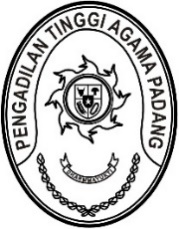 Nomor : W3-A/    /HK.05/6/2023	                                Padang, 05 Juni 2023Lamp	 :  - Hal	 : Penerimaan dan Registrasi Perkara 	   Banding Nomor 33/Pdt.G/2023/PTA.PdgKepada    Yth. Ketua Pengadilan Agama TaluAssalamu’alaikum Wr.Wb.Dengan ini kami beritahukan kepada Saudara bahwa berkas yang dimohonkan banding oleh Saudara:Cica Hartati, A.M.K.L. binti Yulisman sebagai Pembanding L a w a nIr. Efri bin As’ad Syarif sebagai TerbandingTerhadap Putusan Pengadilan Agama Talu Nomor 120/Pdt.G/2023/PA.TALU tanggal 02 Mei 2023 yang Saudara kirimkan dengan surat pengantar Nomor W3-A14/812/HK.05/5/2023 tanggal 25 Mei 2023 telah kami terima dan telah didaftarkan dalam Buku Register Banding Pengadilan Tinggi Agama Padang, Nomor 33/Pdt.G/2023/PTA.Pdg tanggal 05 Juni 2023.Demikian disampaikan untuk dimaklumi sebagaimana mestinya.                  WassalamPanitera,Drs. SyafruddinTembusan:Sdr. Cica Hartati, A.M.K.L. binti Yulisman sebagai Pembanding;Sdr. Ir. Efri bin As’ad Syarif sebagai Terbanding;c.q. Pengadilan Agama Talu.